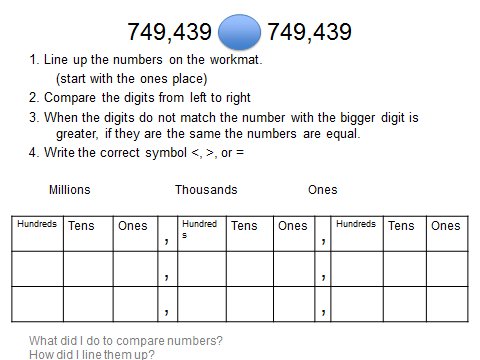 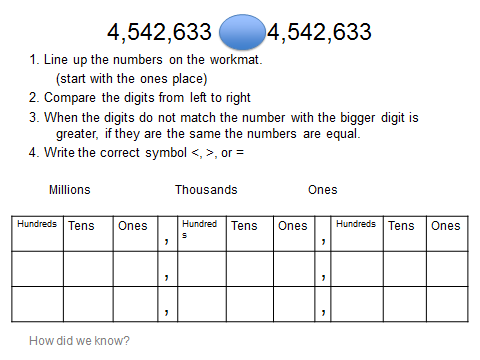 Directions: Order the numbers in each question from greatest to least.1. 456, 789		455,789		455, 879		1, 456, 7892. 567, 890	566, 890	Five Hundred sixty six thousand ninety3. 1, 456, 780			455, 780		678, 090